Publicado en  el 06/08/2014 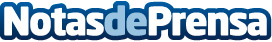 El Govern aprova un nou sistema de contractació dels serveis sanitaris a càrrec del CatSalutL’objectiu és que el model de contractació estigui més enfocat a millorar els resultats en salut, així com una major integració dels serveis i nivells assistencials que estimuli l’eficiència del conjunt del sistema. Els canvis més substancials del nou model són el reconeixement d’una part econòmica lligada a resultats i el canvi en l’atenció primària, que tindrà més capacitat d’adequar la derivació i resposta de l’atenció especialitzada.Datos de contacto:Generalitat de CatalunyaNota de prensa publicada en: https://www.notasdeprensa.es/el-govern-aprova-un-nou-sistema-de_1 Categorias: Cataluña http://www.notasdeprensa.es